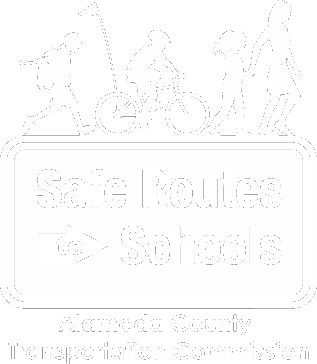 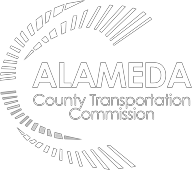 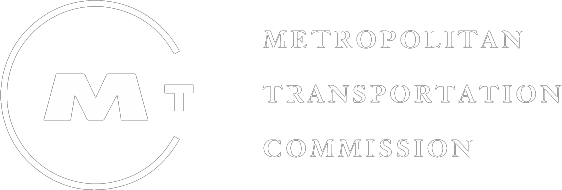 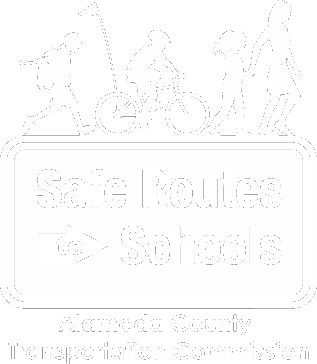 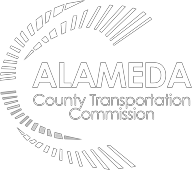 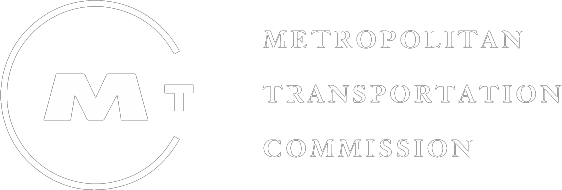 El tema: ¡El enfoque para el mes de noviembre es LA INCLUSIÓN! La inclusión es importante porque nuestras comunidades funcionan mejor cuando todos se sienten bienvenidos y valorados. Este mes, celebramos a campeones como Ruby Bridges, quien abrió la puerta a la inclusión racial en las escuelas en noviembre de 1960. Muchas otras personas han impulsado la inclusión más allá de la raza, como hacer adaptaciones para acomodar a personas con discapacidades. Nosotros alentamos a los estudiantes a practicar estas mentalidades inclusivas en sus Paseos Sanos y en sus vidas diarias. Actividades:Mire este video (K-2; 3-5) para aprender sobre Ruby Bridges. Hable de cómo le hizo sentir el video y lo que aprendió mientras en su paseo. Haga clic aquí para obtener más información.¿Observa las maneras en que las calles y señales se han hecho más inclusivas para todos mientras pasea? Hable de esto con su familia.Durante su paseo, hable sobre otros movimientos amplios que apoyan la inclusión. ¿No se le ocurre ninguno? ¡Pregúntele a su padre o tutor/a o busque uno y luego platique de esto!Mientras camina o rueda, hable sobre tres formas en que puede hacer que los demás se sientan incluidos.¡Asegúrese de usar estos útiles consejos en su paseo!.